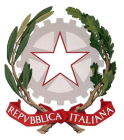 ISTITUTO COMPRENSIVO di  ZOLA PREDOSAVia Albergati, 30 – 40069  Zola Predosa  (BO)Tel. 051/755355 – 051/755455 - Fax 051/753754E-mail: boic86400n@istruzione.it  – Pec : boic86400n@pec.istruzione.itCod. Fiscale: 80072450374 – Cod. IPA: istsc_boic86400n – Cod. Univoco: UF4HRFSito web: https://iczolabo.edu.itCodice CUP H39J21005930006 ALLEGATO 1DOMANDA DI PARTECIPAZIONE ALLA SELEZIONE DI ESPERTO INTERNO COLLAUDATOREAL DIRIGENTE SCOLASTICO DELL’ISTITUTO COMPRENSIVO DI ZOLA PREDOSAIl/La sottoscritto/a 		(cognome e nome) nato/a  			                                prov. (         ) il       /      / 	C.F. 		Residente in 		prov. (        ) via/Piazza 				n. __ 	_ telefono 	cell. 	email 	in servizio presso questo istituto in qualità di    			C H I E D Ealla S.V. di partecipare alla selezione per il seguente progetto, in qualità di:ESPERTO INTERNO COLLAUDATORE;13.1.1A-FESRPON-EM-2021-343 -  Avviso pubblico prot. n. AOODGEFID/20480 del 20/07/2021Ai sensi degli artt. 46 e 47 del D.P.R. n. 445/2000, consapevole che le dichiarazioni mendaci sono punite ai sensi del codice penale e delle leggi speciali in materia, secondo le disposizioni richiamate all'art. 76 del citato D.P.R. n. 445/00, D I C H I A R Adi non avere procedimenti penali a suo carico né di essere stato condannato a seguito di procedimenti penali ovvero di non essere stato destituito da pubblico impiego;di non trovarsi in alcuna posizione di incompatibilità con pubblico impiego; di non essere dipendente di altre Amministrazioni pubbliche;di non essere collegato a ditte o società interessate alla partecipazione alle gare di acquisto.Alla presente istanza allega:tabella di valutazione dei titoli per selezione di esperto progettista ed esperto collaudatore; (allegato 2)Curriculum vitae in formato europeo;ogni altro eventuale titolo utile alla selezione;copia del documento di identità in corso di validità.Il/La sottoscritto/a esprime il proprio consenso affinché i dati forniti possano essere trattati nel rispetto del D. L.vo n. 196-03 (Codice in materia di protezione dei dati personali), per gli adempimenti connessi alla presente procedura.Zola Predosa, ____________________							FIRMA  	